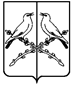 СОВЕТ НАРОДНЫХ ДЕПУТАТОВ КАМЕННО-СТЕПНОГО СЕЛЬСКОГО ПОСЕЛЕНИЯТАЛОВСКОГО МУНИЦИПАЛЬНОГО РАЙОНАВОРОНЕЖСКОЙ ОБЛАСТИР Е Ш Е Н И Е от 12.10.2022 года № 26 п.2-го участка института им. ДокучаеваО передаче имущества из собственности Каменно-Степного сельского поселенияв муниципальную собственность Таловского муниципального района          В соответствии с Положением о порядке управления и распоряжения имуществом, находящимся в собственности Каменно-Степного сельского поселения Таловского муниципального района Воронежской области, утвержденного решением совета народных депутатов Каменно-Степного сельского поселения от 31.05.2017г. № 30 «Об утверждении Положения о порядке управления и распоряжения имуществом, находящимся в собственности Каменно-Степного сельского поселения Таловского муниципального района Воронежской области» и решением Совета  народных   депyтатов  Таловского муниципального района от 27.09.2022  №7 «О приеме имущества в муниципальную собственность Таловского муниципального района» Совет народных депутатов Каменно-Степного сельского поселения Таловского муниципального района Воронежской области:Р Е Ш И Л:1. Передать безвозмездно имущество неиспользуемое по назначению из собственности Каменно-Степного сельского поселения в собственность Таловского муниципального района (казна) согласно приложению.2. Настоящее решение вступает в силу с момента его подписания.   Приложение № 1к  решению Совета народных депутатовКаменно-Степного сельского поселенияот 12.10.2022г. №26ПЕРЕЧЕНЬимущества, предлагаемого к безвозмездной передаче в собственностьТаловского муниципального района (казна)Глава Каменно-Степного сельского поселения Л.И. Морозова№ п/пНаименование объектаМестонахождение объектаПлощадь, кв.мСтоимость (руб.)1 котельная,36:29:5400005:377п.Высокий,ул.Гагарина,23б, пом.1 65,7109005,502складское,36:29:5400005:378п.Высокий,ул.Гагарина,23б, пом.224,340317,023гараж,36:29:5400005:379п.Высокий,ул.Гагарина,23б, пом.319,332021,724земельный участок, 36:29:5400005:250п.Высокий,ул.Гагарина,23б243115717,97